GUIA DE AUTOAPRENDIZAJE Nº10 QUÍMICAIº MEDIONombre_______________________________________ Curso:_______ Fecha: ____                                                      NOMENCLATURA DE SALES BINARIAS          En las clases anteriores aprendiste a formar los compuestos Binarios oxigenados combinados con metales (óxidos) y no metales (anhídridos) e hidrogenados con metales (y no metales intercambiando sus valencias. También aprendiste a nombrar estos compuestos según la nomenclatura stock y la nomenclatura tradicional.        En esta clase aprenderás a reconocer y nombrar sales binarias, como la sal de mesa.Las sales binarias son especies iónicas ampliamente conocidas en la química, identificadas como sustancias que forman parte de los electrolitos fuertes, debido a su disociación de forma completa en sus iones constituyentes cuando estos se encuentran en una solución.El término “binarias” hace referencia a su formación, puesto que están compuestas por solo dos elementos: un catión de origen metálico con un anión simple de origen no metálico (distinto del oxígeno), los cuales se hallan unidos mediante un enlace iónico.Las sales binarias responden a la fórmula:M = símbolo del metalA = símbolo del no metalX = valencia del metalY = valencia menor del no metal1.-Según la Nomenclatura Stock, las sales binarias se nombran: El no metal terminado en…uro de seguido del nombre del  METAL con su valencia en número romano y entre paréntesis.En este caso la valencia menor del cloro es 1, por lo tanto formará sales solo con esa valenciaEjemplo:    a) NaCl    cloruro de sodio  (I)       (única valencia)                               b) CuCl    cloruro de cobre (I)     (valencia menor)                        CuCl2     cloruro de cobre (II)     (valencia mayor)2.-Según la Nomenclatura Tradicional:    En estos compuestos el no metal termina  en uro… seguido del nombre del metal terminado en oso o ico, según su valenciaEjemplo:     a) NaCl cloruro de sodio    (mantiene su nombre)                    b) CuCl      cloruro cuproso       (valencia menor del metal)                        CuCl2     cloruro cúprico          (valencia mayor del metal)El no metal usará solo su valencia menor, por lo tanto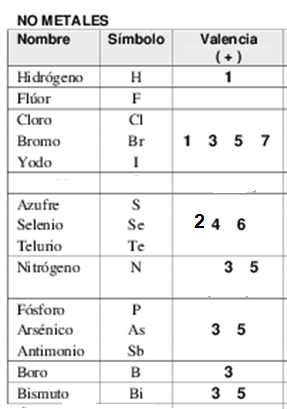 Solo usará la valencia marcada en la tabla:ACTIVIDAD1.-Nombra 2 características de una sal binaria2.-Clasifica las siguientes sustancia en oxigenado, oxigenado o sal binariaFeH  _____________________CdO    ____________________CaH2   ____________________NaBr _____________________SnO2   ____________________FeS   _____________________HBr ______________________Cl2O _____________________3.-Foma las sales binarias con bromo y  el metal dado, luego escribe el nombre stock y Tradicional para los siguientes metales con sus valencia. Ver tabla.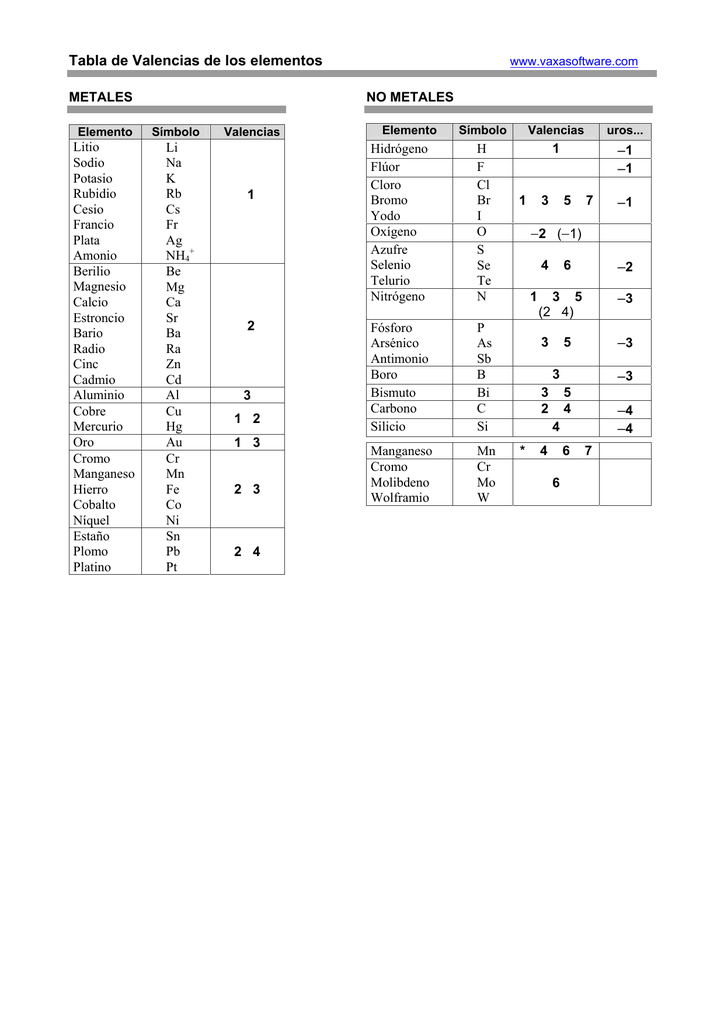 4.-Forma la sal binaria con nitrógeno y el metal dado5.- Forma las sales binarias con azufre y los siguientes metalesElementoPlomoPbValencia: FórmulaNombre stockNombre tradicionalValencia: FórmulaNombre stockNombre tradicionalElementoplataAgValencia: FórmulaNombre stockNombre tradicionalElementoCalcioCaValencia: Nombre stockNombre tradicionalElementohierroFeValencia: FórmulaNombre stockNombre tradicionalValencia:Fórmula Nombre stockNombre tradicionalElementoEstañoSnValencia: FórmulaNombre stockNombre tradicionalValencia:Nombre stockNombre tradicional